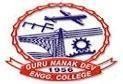 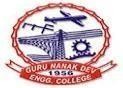 CENTRAL LIBRARYCENTRAL LIBRARYCENTRAL LIBRARYCENTRAL LIBRARYCENTRAL LIBRARYCENTRAL LIBRARYCENTRAL LIBRARYCENTRAL LIBRARYCENTRAL LIBRARYCENTRAL LIBRARYCENTRAL LIBRARYCENTRAL LIBRARYBook Recommendation FormBook Recommendation FormBook Recommendation FormBook Recommendation FormBook Recommendation FormBook Recommendation FormBook Recommendation FormBook Recommendation FormBook Recommendation FormBook Recommendation FormBook Recommendation FormBook Recommendation FormGuru Nanak Dev Engineering College, Ludhiana{Punjab Govt. Aided Status}  REF: LIB/Ref….Guru Nanak Dev Engineering College, Ludhiana{Punjab Govt. Aided Status}  REF: LIB/Ref….Guru Nanak Dev Engineering College, Ludhiana{Punjab Govt. Aided Status}  REF: LIB/Ref….Guru Nanak Dev Engineering College, Ludhiana{Punjab Govt. Aided Status}  REF: LIB/Ref….Guru Nanak Dev Engineering College, Ludhiana{Punjab Govt. Aided Status}  REF: LIB/Ref….Guru Nanak Dev Engineering College, Ludhiana{Punjab Govt. Aided Status}  REF: LIB/Ref….Guru Nanak Dev Engineering College, Ludhiana{Punjab Govt. Aided Status}  REF: LIB/Ref….Guru Nanak Dev Engineering College, Ludhiana{Punjab Govt. Aided Status}  REF: LIB/Ref….Guru Nanak Dev Engineering College, Ludhiana{Punjab Govt. Aided Status}  REF: LIB/Ref….Guru Nanak Dev Engineering College, Ludhiana{Punjab Govt. Aided Status}  REF: LIB/Ref….Guru Nanak Dev Engineering College, Ludhiana{Punjab Govt. Aided Status}  REF: LIB/Ref….Guru Nanak Dev Engineering College, Ludhiana{Punjab Govt. Aided Status}  REF: LIB/Ref….Sr. NoAuthorTitlePublisherYearPurpose: ForUG/PGIf	courseIf	courseWhether No ofNo. of copies approved by LibrarianSr. NoAuthorTitlePublisherofcoursework/UG/PGwork: Write namework: Write namementioned copiesNo. of copies approved by LibrarianSr. NoAuthorTitlePublisherPub.researchUG/PGand code ofand code ofin syllabusNo. of copies approved by LibrarianSr. NoAuthorTitlePublisherworkUG/PGsubjectsubjectYes/NoNo. of copies approved by LibrarianRec and forwarded to LibrarianHODRec and forwarded to LibrarianHODRec and forwarded to LibrarianHODName: .…………………..Deptt.:. .………………….Phone: …………………..Signature:..………………Name: .…………………..Deptt.:. .………………….Phone: …………………..Signature:..………………Name: .…………………..Deptt.:. .………………….Phone: …………………..Signature:..………………For Library use onlyFor Library use onlyFor Library use onlyFor Library use onlyFor Library use onlyFor Library use onlyFor Library use onlyFor Library use onlyFor Library use onlyFor Library use onlyFor Library use onlyFor Library use onlyNot available Old PublicationInsufficient number availableNot available Old PublicationInsufficient number availableNot available Old PublicationInsufficient number availableApproved/Not Approved LibrarianApproved/Not Approved LibrarianApproved/Not Approved Librarian